Application for participation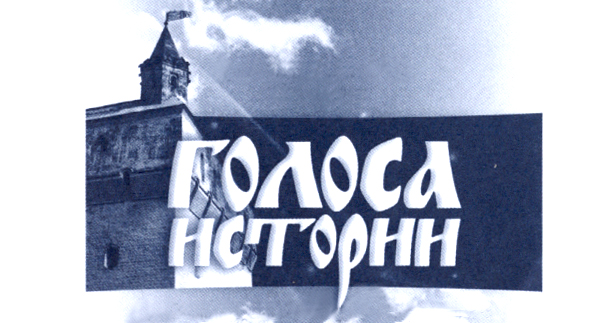  in the XV International Theatre Festival“VOICES OF HISTORY”Vologda Oblast, RussiaJune 9-19, 2022
1. The full name of the theatre____________________________________________________________________________________________________________________________________________2. The title of the performance__________________________________________________________3. Premiere date_____________________________________________________________________4. Genre____________________________________________________________________________5. The author of the play_______________________________________________________________6. Production team___________________________________________________________________________________________________________________________________________________________________________________________________________________________________________________________________________________________________________________________________7. Duration of the performance______________ Number of intermissions_______________8. The performance is announced for the run (underline as necessary):- in the historical and architectural environment;- in a traditional theatre setting.9. The members of the festival delegation ______________________, including:- administrative and artistic personnel______________,- artists_____________,- maintenance technical personnel______________.10. Installation time: _____ Light installation time: ____ Dismantling time ______11. Availability of a video recording of the performance __________________________________12. Contacts:Main contact person (full name) _________________________________________________________________________________Tel._________________Fax.___________________Director (full name) ______________________________________________________________________________________________Tel._________________Fax.___________________Art director (full name) ________________________________________________________________________________________________Tel._________________Fax.___________________Theatre director (theatre director) __________________________________________________________________________________________Tel._________________Fax.___________________Director of the performance (full name)_____________________________________________________________________________________Tel._________________Fax.___________________Designer (full name) _____________________________________________________________________________________________Tel._________________Fax.___________________Technical director (full name) _____________________________________________________________________________________________Tel._________________Fax____________________13. Availability of license agreements for the performance __________________________________________________________________________________________________________________________14. Interest deductions for each contract _________________________________________________________________________________________________________________________________________13. Additional information (information on the Internet, E-mail, other) __________________________________________________________________________________________Signature of the head of the theatre: ___________________________                Seal hereIn addition to the questionnaire, please provide the following information about the performance:1. A plan of the play (layout plan for the scenery on the stage and the parameters of the scenery). 2. Technical features of the performance and features of installation.3. Required technical personnel from the host side.4. A rider of lighting equipment necessary for the performance.5. A rider of sound equipment necessary for the performance.6. In the case of the location of the audience on the stage, provide a plan for the audience.7. The method of scenery transportation. The volume of cargo. The vehicle necessary for scenery transportation.8. Information about the theater / other theatrical organization presenting the performance.9. A brief history of the creation of the performance, reviews of theater critics, publications, participation in festivals, awards. 